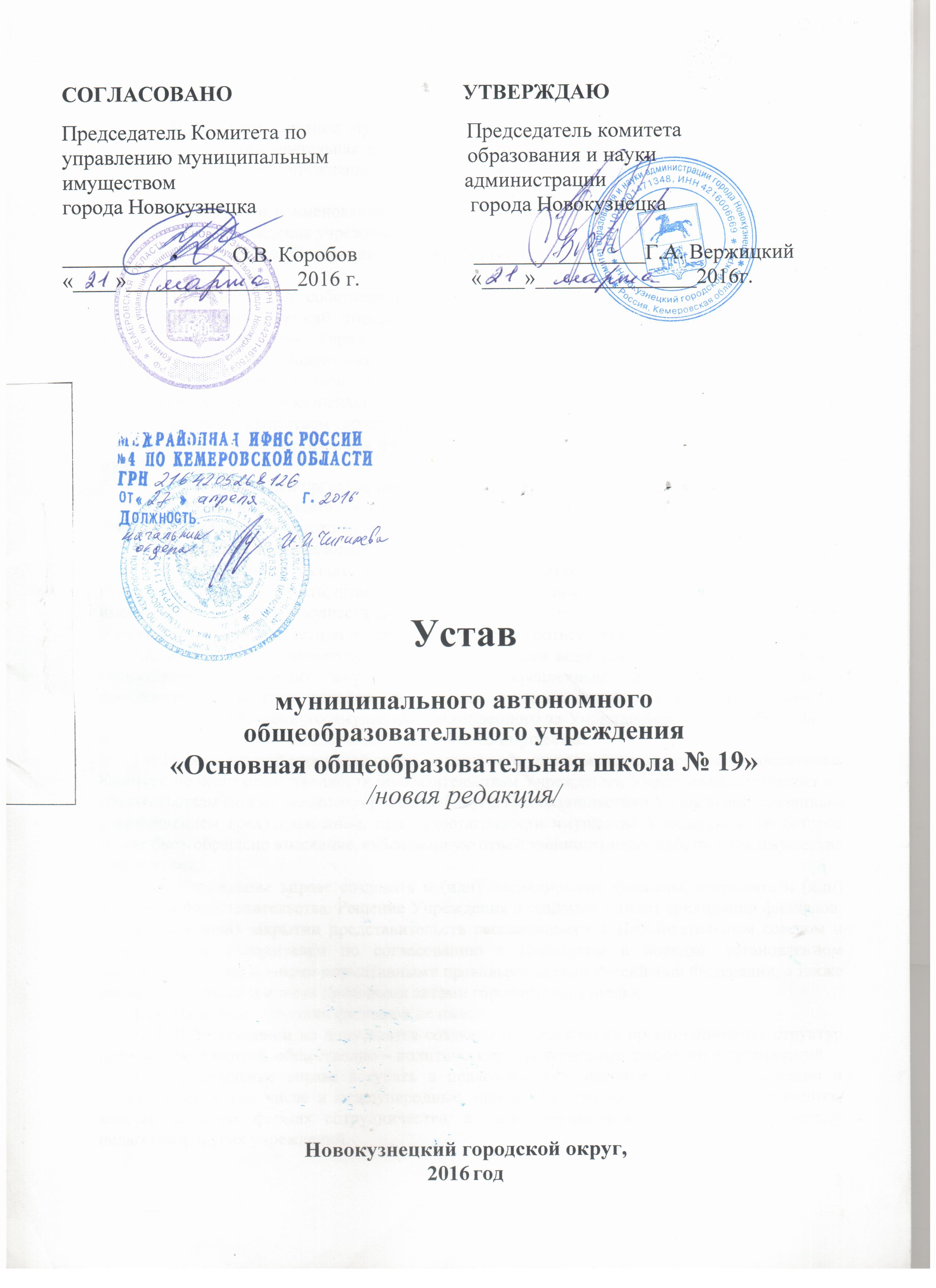 ОБЩИЕ ПОЛОЖЕНИЯ1.1. Полное наименование: муниципальное автономное общеобразовательное учреждение «Основная общеобразовательная школа № 19», ранее именуемое муниципальное бюджетное общеобразовательное учреждение «Основная общеобразовательная школа №19» (далее – Учреждение).1.2. Сокращенное наименование: МАОУ «ООШ № 19». 1.3. Место нахождения учреждения:654033, Российская Федерация, Кемеровская область, г. Новокузнецк, улица Крупской, № 35.1.4. Учредителем и собственником имущества Учреждения является муниципальное образование Новокузнецкий городской округ (далее Новокузнецкий городской округ). Функции и полномочия Учредителя осуществляются Комитетом образования и науки администрации города Новокузнецка (далее Учредитель).1.5. Полномочия собственника имущества Учреждения в соответствии с нормативно-правовыми актами Новокузнецкого городского округа осуществляет Комитет по управлению муниципальным имуществом города Новокузнецка, именуемый далее Комитет.1.6. Организационно-правовая форма – автономное учреждение, форма собственности – муниципальная.Тип образовательной организации – общеобразовательная организация.1.7. Учреждение является некоммерческой унитарной организацией, не преследующей извлечение, прибыли в качестве своей основной деятельности. Учреждение является юридическим лицом, обладает обособленным имуществом, вправе иметь самостоятельный баланс, имеет лицевые счета, открытые в Финансовом управлении города Новокузнецка, печать, штампы, бланки со своим наименованием. Учреждение от своего имени приобретает и осуществляет имущественные и неимущественные права, несет обязанности, выступает истцом и ответчиком в суде в соответствии с федеральными законами.1.8. Учреждение отвечает по своим обязательствам всем находящимся у него на праве оперативного управления имуществом, как закрепленным за Учреждением, так и приобретенным за счет доходов, полученных от приносящей доходы деятельности, за исключением особо ценного имущества, закрепленного за Учреждением или приобретенного за счет выделенных средств, а также недвижимого имущества. 1.9. Новокузнецкий городской округ, включая его уполномоченные органы - Учредителя и Комитет, не несут ответственности по обязательствам Учреждения. Учреждение не отвечает по обязательствам Новокузнецкого городского округа. По обязательствам Учреждения, связанным с причинением вреда гражданам, при недостаточности имущества Учреждения, на которое может быть обращено взыскание, субсидиарную ответственность несет собственник имущества Учреждения.1.10. Учреждение вправе создавать и (или) ликвидировать филиалы, открывать и (или) закрывать представительства. Решение Учреждения о создании и (или) ликвидации филиалов, открытии и (или) закрытии представительств рассматриваются Наблюдательным советом и утверждаются Учредителем по согласованию с Комитетом в порядке, установленном законодательными и иными нормативными правовыми актами Российской Федерации, а также законодательными и иными правовыми актами города Новокузнецка.1.11. На момент создания филиалов не имеет.1.12. В Учреждении не допускается создание и деятельность организационных структур политических партий, общественно – политических и религиозных движений и организаций.1.13. Учреждение вправе вступать в педагогические, научные и иные ассоциации и объединения, в том числе и международные, принимать участие в смотрах, конференциях, конгрессах, иных формах сотрудничества, а также осуществлять обмен опытом между педагогами других учреждений.1.14. Учреждение осуществляет свою деятельность в соответствии с федеральными законами и иными нормативно-правовыми актами Российской Федерации, Кемеровской области и Новокузнецкого городского округа, а также настоящим Уставом.1.15. Библиотека является структурным подразделением Учреждения, участвующим в учебно-воспитательном процессе в целях обеспечения права участников образовательного процесса на бесплатное пользование библиотечно-информационными ресурсами.1.16. Организация питания обучающихся и работников осуществляется Учреждением. Для питания обучающихся и работников, а также хранения и приготовления пищи в Учреждении выделяются специально приспособленные помещения.1.17. Учреждение формирует открытые и общедоступные информационные ресурсы, содержащие информацию о его деятельности, обеспечивает доступ к данным ресурсам посредством размещения их на официальном сайте в сети «Интернет»1.18. Учреждение с согласия Комитета на основании договора между Учреждением и муниципальным бюджетным учреждением здравоохранения имеет право предоставлять муниципальному бюджетному учреждению здравоохранения в пользование движимое и недвижимое имущество для медицинского обслуживания обучающихся и работников Учреждения и прохождения ими медицинского обследования.  Между такими муниципальными учреждениями указанные отношения могут осуществляться на безвозмездной основе.1.19. Учреждение несет в установленном законодательством Российской Федерации порядке ответственность за невыполнение функций, отнесенных к его компетенции; реализацию не в полном объеме образовательных программ в соответствии с учебным планом и графиком учебного процесса; качество образования своих выпускников; жизнь и здоровье обучающихся, воспитанников и работников образовательного учреждения во время образовательного процесса; нарушение прав и свобод обучающихся, воспитанников и работников образовательного учреждения; иные действия, предусмотренные законодательством Российской Федерации.ЦЕЛИ, ЗАДАЧИ, ПРЕДМЕТ И ВИДЫ ДЕЯТЕЛЬНОСТИ УЧРЕЖДЕНИЯ. 2.1. Учреждение создано в целях реализации прав граждан на получение гарантированного государством общедоступного и бесплатного дошкольного, начального общего, основного общего образования в пределах федеральных государственных образовательных стандартов, воспитания духовно-нравственной личности, владеющей знаниями, умениями, навыками и компетенциями, определяемыми личностными, семейными, общественными, государственными потребностями и индивидуальными особенностями ее развития. 2.2. Основными задачами деятельности Учреждения являются:обеспечение непрерывности дошкольного, начального общего, основного общего   образования, установленного федеральными государственными образовательными стандартами для общеобразовательных учреждений;создание системы образования, адаптивной к уровням и особенностям развития и подготовки обучающихся;создание условий, гарантирующих охрану и укрепление здоровья воспитанников и обучающихся;обеспечение образования на уровне, отвечающем  быстрому развитию науки и позволяющем  личности интегрироваться в систему мировых и национальных культур;реализация идеи общего, интеллектуального, нравственного развития личности средствами  гуманизации   содержания образования;формирование личности с разносторонним интеллектом, навыками исследовательского труда, высоким уровнем культуры, готовой к осознанному выбору и освоению профессиональных образовательных программ;подготовка выпускников к осознанному выбору профессии, самостоятельному творческому обучению в учреждениях среднего профессионального образования;взаимодействие с семьей воспитанника и обучающегося для полноценного развития личности.2.3. Предметом деятельности Учреждения являются:реализация образовательных программ дошкольного, начального общего, основного общего   образования;обучение и воспитание в интересах личности, общества, государства и освоение обучающимися федеральных государственных образовательных стандартов;приобщение обучающихся к общечеловеческим ценностям;интеллектуальное и личностное развитие обучающихся с учетом индивидуальных особенностей;консультирование родителей (законных представителей) по вопросам педагогики, общей и возрастной психологии, психологии семьи и воспитания;разработка, апробация и внедрение новых образовательных программ;организация досуга молодежи, проведение культурно-массовых мероприятий;присмотр, уход и оздоровление воспитанников.2.4. Для достижения целей деятельности Учреждение осуществляет следующие основные виды деятельности:Образование дошкольное;Образование начальное общее;Образование основное   общее.  2.5.   Учреждение вправе осуществлять иные виды деятельности, в т.ч. приносящие доходы, не относящиеся к основным видам деятельности Учреждения, лишь постольку, поскольку это служит достижению целей, ради которых оно создано, в том числе:2.5.1.  Образование Дополнительное.2.5.2. Предоставление прочих социальных услуг без обеспечения проживания.2.5.3. Оказание организационных, информационных, консультационных, методических            услуг.2.5.4.  Оказание услуг в области культурно-досуговой деятельности, спортивных и иных            мероприятий, тематика которых связана с основными видами деятельности   Учреждения.2.6.    Для достижения цели и реализации задач Учреждение имеет право:самостоятельно с учетом федеральных государственных образовательных стандартов разрабатывать, принимать и реализовывать образовательные программы по направлениям в соответствии с лицензией на осуществление образовательной деятельности;разрабатывать и утверждать планы работы, программы по направлениям, учебный план;разрабатывать и утверждать по согласованию с Учредителем  годовой календарный учебный график;выбирать формы, средства и методы обучения и воспитания в пределах, определяемых законодательством Российской Федерации;самостоятельно выбирать систему оценок, порядок и периодичность промежуточной аттестации обучающихся;оказывать дополнительные бесплатные и платные образовательные услуги  (на договорной основе) за пределами основных образовательных программ в соответствии с действующим законодательством РФ;привлекать для осуществления своей уставной деятельности дополнительные источники финансовых и материальных средств;образовывать комплексы, ассоциации, союзы и иные объединения, в том числе с участием учреждений, предприятий и общественных организаций;взаимодействовать с российскими и иностранными образовательными учреждениями, организациями;арендовать и сдавать в аренду в установленном порядке объекты собственности (здания, сооружения, оборудования, транспортные средства и иное имущество).2.7.  Учреждение не вправе осуществлять виды деятельности и оказывать платные услуги, не указанные в настоящем Уставе.2.8.  Учреждение вправе сверх установленного муниципального задания, а также в случаях определенных федеральными законами, в пределах установленного муниципального задания выполнять работы, оказывать услуги, относящиеся к основным видам деятельности, предусмотренным настоящим Уставом, для граждан и юридических лиц за плату и на одинаковых при оказании одних и тех же услуг условиях. Порядок определения указанной платы устанавливается Учредителем.2.9. Право Учреждения осуществлять деятельность, на которую в соответствии с законодательством Российской Федерации требуется специальное разрешение – лицензия, возникает  у Учреждения с момента ее получения  или в указанный в ней срок и прекращается по истечении срока ее действия, если иное не установлено законодательством Российской Федерации.2.10. Платные дополнительные образовательные и иные услуги.       2.10.1. Учреждение имеет право оказывать платные дополнительные образовательные и           иные услуги в соответствии с действующим законодательством и локальными нормативными актами Учреждения за пределами муниципального задания Учредителя, в том числе: 1) оздоровительные;2) коррекционные;3) развивающие;4) спортивные;5) консультативные;6) организационные;            7)иные услуги (организация групп для детей дошкольного возраста, групп кратковременного пребывания, групп предшкольной подготовки детей старшего дошкольного возраста, групп адаптации детей раннего возраста и др.)2.10.2. Порядок предоставления платных дополнительных образовательных и иных            услуг определяется локальными нормативными актами Учреждения.2.10.3. Платные дополнительные образовательные услуги не могут быть оказаны взамен             или в рамках основной деятельности Учреждения, финансируемой в рамках    муниципального задания.2.10.4. Цены на предоставляемые Учреждением платные дополнительные образовательные и иные услуги утверждаются в порядке, определенном действующим законодательством.2.10.5. Оплата за платные дополнительные образовательные услуги производится в порядке, определенном действующим законодательством.2.11. Доходы от приносящей доходы деятельности и приобретенное за счет этих доходов имущество поступает в самостоятельное распоряжение Учреждения.2.12. Право Учреждения осуществлять деятельность, на которую в соответствии с законодательством Российской Федерации требуется специальное разрешение – лицензия, возникает у Учреждения с момента ее получения или в указанный в ней срок и прекращается по истечении срока ее действия, если иное не установлено законодательством РФ.ОСНОВНЫЕ ХАРАКТЕРИСТИКИ ОРГАНИЗАЦИИ ОБРАЗОВАТЕЛЬНОЙ ДЕЯТЕЛЬНОСТИ3.1. Образовательная деятельность в Учреждении осуществляется на государственном       языке Российской Федерации - русском языке.3.2. В структуру Учреждения входят: группы для детей дошкольного возраста.3.3. Учреждение имеет право реализовывать дополнительные общеразвивающие программы.3.4. Образовательная деятельность по образовательным программам организуется в соответствии с расписанием учебных занятий, которое определяется Учреждением.3.5. Организация образовательного процесса в Учреждении осуществляется в  соответствии с образовательными программами и расписанием занятий. При реализации образовательных программ независимо от форм получения образования могут применяться электронное обучение, дистанционные образовательные технологии в порядке, установленном федеральным органом исполнительной власти, осуществляющим функции по выработке государственной политики и нормативно-правовому регулированию в сфере образования.3.6. Учебный год, сроки начала и окончания каникул в Учреждении определяются в соответствии с календарным учебным графиком.3.7. Содержание образования определяется образовательными программами дошкольного образования, начального общего, основного общего образования, разрабатываемыми, принимаемыми и реализуемыми Учреждением самостоятельно на основе федеральных государственных образовательных стандартов общего образования и с учетом соответствующих примерных основных образовательных программ.3.8. Общеобразовательная программа включает в себя учебный план, календарный учебный график, рабочие программы учебных предметов, курсов, дисциплин (модулей), оценочные и методические материалы, а также иные компоненты, обеспечивающие воспитание и обучение учащихся3.9. Образовательные программы, разрабатываемые педагогическими работниками Учреждения, согласно локальному нормативному акту Учреждения рассматриваются методическими объединениями, принимаются педагогическим советом и утверждаются директором Учреждения.3.10. Учебные нагрузки обучающихся не должны превышать норм предельно допустимых нагрузок, определенных действующим законодательством.3.11.  Количество часов, отведенных на преподавание отдельных дисциплин, не должно быть ниже количества часов, определенных Базисным учебным планом и примерными программами курсов, дисциплин.3.12.  Учреждение осуществляет образовательную деятельность в соответствии с уровнями образования:Первый уровень – дошкольное образование (до освоения образовательной   программы дошкольного образования. );Второй уровень – начальное общее образование (нормативный срок освоения 4 года);Третий уровень – основное общее образование (нормативный срок освоения 5 лет);Первый уровень направлена на формирование общей культуры, развитие физических, интеллектуальных, нравственных, эстетических и личностных качеств, формирование предпосылок учебной деятельности, сохранение и укрепление здоровья детей дошкольного возраста.Второй уровень    обеспечивает воспитание и развитие обучающихся, овладение ими чтением, письмом, счетом, основными навыками учебной деятельности, элементами теоретического мышления, простейшими навыками самоконтроля учебных действий, культурой поведения и речи, основами гигиены и здорового образа жизни. Начальное образование является базой для получения основного общего образования.Третий уровень   обеспечивает освоение обучающимися общеобразовательных программ основного общего образования, условие становления формирования личности обучающихся, их склонностей, интересов и способностей к социальному самоопределению и является базой для получения среднего (полного) общего образования, начального и среднего профессионального образования.3.13. Учреждением  может быть организовано инклюзивное  обучение детей-инвалидов по индивидуальным программам  дистанционно.3.14. Группы для детей дошкольного возраста:3.14.1. Дошкольное образование в Учреждении осуществляется в соответствии с образовательной программой дошкольного образования Учреждения, в том числе адаптированной программой для воспитанников с ограниченными возможностями здоровья, разрабатываемой им самостоятельно, в соответствии с действующим законодательством.Освоение образовательных программ дошкольного образования не сопровождается проведением промежуточных аттестаций и итоговой аттестации воспитанников.3.14.2. Образовательная деятельность по образовательным программам дошкольного образования в Учреждении осуществляется в группах.В Учреждении функционируют группы общеразвивающей направленности, где реализуется образовательная программа дошкольного образования.3.15.Режим работы Учреждения.3.15.1. Учебный год начинается с 1 сентября текущего года и заканчивается 31 мая последующего года.3.15.2. Учреждение работает по пятидневной рабочей неделе круглый год, с 12 часовым пребыванием воспитанников (с 7.00 до 19.00), кроме выходных (субботы и воскресенья) и праздничных дней. При оказании платных дополнительных образовательных и иных услуг режим работы регулируется локальными нормативными актами Учреждения.3.16. Комплектование Учреждения воспитанниками:3.16.1. В Учреждение принимаются воспитанники в возрасте от 2 до 7 лет.3.16.2. Комплектование групп производится директором по разновозрастному принципу, с учетом санитарных норм, утверждается соответствующим приказом.3.16.3.  Предельная наполняемость групп определяется в соответствии с действующим законодательством.3.16.4. Порядок приема, перевода и отчисления воспитанников, в части не урегулированной законодательством об образовании, регламентируется локальными нормативными актами Учреждения.3.17.     Школьное отделение.3.17.1. Освоение учащимися образовательных программ основного общего образования в Учреждении заканчивается обязательной итоговой аттестацией. Итоговая аттестация, завершающая освоение имеющих государственную аккредитацию основных образовательных программ, является государственной итоговой аттестацией, проводимой в соответствии с действующим законодательством РФ. 3.17.2. Порядок проведения текущей и промежуточной аттестации учащихся определяется локальными нормативными актами Учреждения, не противоречащими законодательству РФ.  3.18. Обучение в Учреждении учащихся проводится в очной форме. Основное общее образование может быть получено вне Учреждения в очно-заочной или заочной форме, а также в форме семейного образования. 3.19. Форма получения общего образования и форма обучения по конкретной образовательной программе определяется родителями (законными представителями) несовершеннолетнего учащегося до завершения получения им основного общего образования с учетом его мнения, а также с учетом рекомендаций психолого-медико-педагогической комиссии (при наличии). 3.20. Родители (законные представители) учащихся информируют Учредителя о выборе получения общего образования в форме семейного образования. Обучение в форме семейного образования и самообразования осуществляется с правом последующего прохождения промежуточной и государственной итоговой аттестации в Учреждении экстерном. Учащиеся по образовательным программам начального общего, основного общего образования в форме семейного образования, не ликвидировавшие в установленные сроки академической задолженности, продолжают получать образование в Учреждении.3.21. Освоение общеобразовательной программы, в том числе отдельной части или всего объема учебного предмета, курса, дисциплины (модуля) общеобразовательной программы сопровождается текущим контролем успеваемости и промежуточной аттестацией учащихся. Формы, периодичность и порядок проведения текущего контроля успеваемости и промежуточной аттестации учащихся определяются локальным нормативным актом Учреждения.3.22. Обучение по индивидуальному учебному плану, в том числе ускоренное обучение в пределах осваиваемых образовательных программ осуществляется в порядке, установленном локальным нормативным актом Учреждения.3.23. Для учащихся, нуждающихся в длительном лечении, детей-инвалидов, которые по состоянию здоровья не могут посещать Учреждение, обучение по образовательным программам начального общего, основного общего организуется на дому.Порядок оформления отношений Учреждения с учащимися и (или) их родителями (законными представителями) в части организации обучения на дому устанавливается локальным нормативным актом Учреждения.3.24. В процессе освоения общеобразовательных программ учащимся предоставляются каникулы. Сроки начала и окончания каникул определяются Учреждением самостоятельно.3.25. Порядок приема на обучение по образовательным программам каждого уровня образования устанавливаются федеральным органом исполнительной власти, осуществляющим функции по выработке государственной политики и нормативно-правовому регулированию в сфере образования. Правила приема в Учреждение в части, не урегулированной законодательством об образовании, устанавливается Учреждением самостоятельно.3.26. Продолжительность учебной недели определяется локальными нормативными актами Учреждения.ИМУЩЕСТВО И СТРУКТУРА ФИНАНСОВОЙ И ХОЗЯЙСТВЕННОЙДЕЯТЕЛЬНОСТИ УЧРЕЖДЕНИЯ4.1. Имущество Учреждения.4.1.1. Источниками формирования имущества и финансовых ресурсов Учреждения       являются:субсидии из местного бюджета на выполнение Учреждением муниципального задания; субсидии на иные цели и бюджетные инвестиции;имущество, закрепляемое за Учреждением на праве оперативного управления и на иных основаниях, не противоречащих действующему законодательству; иные доходы от приносящей доходы деятельности;дары, безвозмездные, благотворительные взносы и пожертвования юридических и физических лиц;иные источники,  не запрещенные законодательством Российской Федерации.4.1.2. Учреждение владеет, пользуется имуществом, закрепленным за ним на праве оперативного управления и на иных основаниях, не противоречащих действующему законодательству РФ в соответствии с целями ее уставной деятельности, назначением этого имущества и, если иное не установлено законом, распоряжается таким имуществом с согласия собственника.4.1.3. Имущество, закрепленное за Учреждением на праве оперативного управления, является муниципальной собственностью. Комитет вправе изъять излишнее, неиспользуемое или используемое не по назначению имущество, закрепленное им за Учреждением либо приобретенное Учреждением за счет средств, выделенных ему Учредителем на приобретение этого имущества. Имуществом, изъятым у Учреждения, Комитет вправе распорядиться по своему усмотрению.4.1.4. Учреждение не вправе без согласия Учредителя и Комитета  распоряжаться особо ценным движимым имуществом, закрепленным за ним Комитетом или приобретенным за счет средств, выделенных ему из бюджетов разных уровней на приобретение такого имущества, а также недвижимым имуществом. Остальным закрепленным за ним имуществом Учреждение вправе распоряжаться самостоятельно, если иное не установлено законодательством РФ.4.1.5. Под особо ценным движимым имуществом понимается движимое имущество, без которого осуществление Учреждением своей уставной деятельности будет существенно затруднено.Решение об отнесении имущества к категории особо ценного движимого имущества принимается одновременно с принятием решения о закреплении указанного имущества за Учреждением или о выделении средств на его приобретение. Права Учреждения на объекты интеллектуальной собственности регулируются законодательством РФ.4.1.6. Недвижимое имущество, закрепленное за Учреждением или приобретенное Учреждением за счет средств, выделенных ему из бюджета на приобретение такого имущества, а также находящееся у Учреждения особо ценное движимое имущество подлежит обособленному учету в установленном порядке.4.1.7. Учреждение не вправе совершать сделки, возможными последствиями которых является отчуждение или обременение имущества, закрепленного за Учреждением на праве оперативного управления, или имущества, приобретенного за счет средств, выделенных Учреждению на приобретение такого имущества, если иное не установлено законодательством.4.1.8. Имущество, созданное или приобретенное Учреждением в результате его деятельности, полученное в качестве дара, пожертвования от организаций, предприятий, граждан, поступает в его самостоятельное распоряжение, отражается на балансе Учреждения.4.1.9. Земельный участок, используемый Учреждением для выполнения своих уставных задач, предоставляется ему на праве постоянного (бессрочного) пользования. 4.1.10. Учреждение вправе вносить денежные средства и иное имущество в уставный (складочный) капитал других юридических лиц или иным образом передавать это имущество другим юридическим лицам в качестве их Учредителя или участника только с согласия Учредителя и Комитета.4.1.11. Крупная сделка и сделка, в которой имеется заинтересованность, может быть совершена только с предварительного согласия (одобрения) Учредителя.Крупной сделкой признается сделка или несколько взаимосвязанных сделок, связанная с распоряжением денежными средствами, отчуждением иного имущества (которым в соответствии с федеральным законом бюджетное учреждение вправе распоряжаться самостоятельно), а также с передачей такого имущества в пользование или в залог при условии, что цена такой сделки либо стоимость отчуждаемого или передаваемого имущества превышает десять процентов балансовой стоимости активов бюджетного учреждения, определяемой по данным его бухгалтерской отчетности на последнюю отчетную дату. 4.1.12. Учреждение по согласованию с Учредителем, Наблюдательным советом для реализации уставных целей вправе выступать в качестве арендатора и арендодателя, а также использовать имущество других юридических и физических лиц на иных условиях, не противоречащих законодательству РФ. 4.1.13. В случае сдачи в аренду с согласия Учредителя, Наблюдательного совета недвижимого имущества или особо ценного движимого имущества, закрепленных Комитетом за Учреждением или приобретенных Учреждением за счет средств, выделенных Учредителем на приобретение такого имущества, финансовое обеспечение содержания такого имущества Учредителем не осуществляется.4.2. Финансовая деятельность Учреждения.4.2.1. Финансовое обеспечение выполнения муниципального задания Учреждением осуществляется в форме субсидий на возмещение нормативных затрат, связанных с оказанием им муниципальных услуг (выполнением работ) в соответствии с муниципальным заданием, с учетом расходов на содержание недвижимого и особо ценного движимого имущества, расходов на уплату налогов, в качестве объекта налогообложения по которым признается соответствующее имущество, в том числе земельные участки. 4.2.2. Учреждению из бюджета могут предоставляться субсидии на иные цели,  субсидии на осуществление капитальных вложений в объекты капитального строительства муниципальной собственности и приобретение объектов недвижимого имущества в государственную муниципальную собственность и бюджетные ассигнования на осуществление бюджетных инвестиций в форме капитальных вложений в объекты муниципальной собственности в порядке, определенном действующим законодательством.4.2.3. Предоставление Учреждению субсидии осуществляется в порядке, определенном действующим законодательством.  4.2.4. Учреждение осуществляет учет операций на лицевых счетах, открытых в Финансовом управлении города Новокузнецка. Лицевые счета Учреждению в Финансовом управлении города Новокузнецка открываются на основании предоставленных Учреждением надлежаще заверенных копий Устава, свидетельства о государственной регистрации юридического лица, свидетельства о постановке на учет юридического лица в налоговом органе, правового акта администрации города Новокузнецка о создании (реорганизации) либо изменении типа Учреждения, заявления на открытие счета.4.2.5. Учреждение учитывает операции со средствами, поступающими из бюджета в форме субсидий на иные цели, субсидии на осуществление капитальных вложений в объекты капитального строительства муниципальной собственности и приобретение объектов недвижимого имущества в государственную муниципальную собственность и бюджетные ассигнования на осуществление бюджетных инвестиций в форме капитальных вложений в объекты муниципальной собственности (кроме выполнения муниципального задания) на отдельном лицевом счете.4.2.6. Учредитель формирует и утверждает муниципальное задание для Учреждения. Учреждение не вправе отказаться от выполнения муниципального задания.4.2.7. Учреждение осуществляет проведение кассовых выплат с лицевого счета в пределах остатка средств, поступивших на лицевой счет.4.2.8. Учреждение, не использованные  в текущем финансовом году остатки субсидий на возмещение нормативных затрат, связанных с оказанием Учреждением в соответствии с муниципальным заданием муниципальных услуг (выполнением работ), использует их в очередном финансовом году на те же цели.4.2.9. Учреждение, не использованные в текущем финансовом году остатки субсидий на иные цели, субсидии на осуществление капитальных вложений в объекты капитального строительства муниципальной собственности и приобретение объектов недвижимого имущества в муниципальную собственность и бюджетные ассигнования на осуществление бюджетных инвестиций в форме капитальных вложений в объекты муниципальной собственности (кроме выполнения муниципального задания) перечисляет в бюджет. Остатки средств, перечисленные Учреждением в бюджет, могут быть возвращены Учреждению в очередном финансовом году при наличии потребности в направлении их на те же цели в соответствии с решением Учредителя.4.2.10. Учреждение вправе ради достижения уставных целей получать кредиты в кредитных организациях.ПОРЯДОК УПРАВЛЕНИЯ УЧРЕЖДЕНИЕМУправление Учреждением осуществляется в соответствии с законодательством Российской Федерации и настоящим Уставом, строится на принципах единоначалия и коллегиальности, обеспечивающих государственно-общественный характер управления Учреждением. 5.1. Учредитель5.1.1. К компетенции Учредителя относится:утверждение Устава Учреждения, вносимых в него изменений и дополнений;назначение на должность директора Учреждения и освобождение его от занимаемой должности;осуществление контроля в рамках компетенции, определенной действующим законодательством РФ;проведение экспертной оценки возможности принятия решения о ликвидации или реорганизации Учреждения;принятие решения о приостановлении приносящей доходы деятельности в случаях,  установленных действующим законодательством РФ;формирует муниципального задания к Учреждению на соответствующий период;выполнение иных полномочий и функций в рамках своей компетенции.5.2. Общее руководство Учреждением осуществляет прошедший соответствующую аттестацию руководитель - директор.Директор Учреждения назначается на должность и освобождается от нее в соответствии с законодательством Российской Федерации, порядке, установленном муниципальными правовыми актами Новокузнецкого городского округа, настоящим Уставом. Назначение на должность и освобождение от должности директора Учреждения осуществляется Учредителем.Учредителем с директором Учреждения заключается трудовой договор на неопределенный, либо определенный срок в соответствии с Трудовым кодексом Российской Федерации.5.2.1. Директор Учреждения несет ответственность перед учащимся, их родителями (законными представителями), государством, обществом и Учредителем за результаты своей деятельности в соответствии с функциональными обязанностями, предусмотренными квалификационными требованиями, трудовым договором и настоящим Уставом. 5.2.2. Директор действует от имени Учреждения без доверенности, представляет интересы Учреждения в отношениях со всеми организациями, органами власти, в том числе:заключает гражданско-правовые и трудовые договоры от имени Учреждения, утверждает структуру и/или штатное расписание Учреждения, утверждает должностные инструкции работников Учреждения, план финансово-хозяйственной деятельности, положения о подразделениях, иные локальные нормативные акты;разрабатывает устав учреждения;разрабатывает новую редакцию устава Учреждения, изменения и дополнения в него;осуществляет прием на работу работников, заключение с ними и расторжение трудовых договоров, распределение должностных обязанностей, создание условий и организацию дополнительного профессионального образования работников; утверждает правила внутреннего распорядка учащихся, правила внутреннего трудового распорядка; привлекает к дисциплинарной ответственности, поощряет работников;утверждает годовую и бухгалтерскую отчетность и регламентирующие деятельность Учреждения внутренние документы; обеспечивает открытие лицевых счетов, обеспечивает своевременную уплату налогов и сборов в порядке и размерах, определяемых налоговым законодательством РФ, представляет в установленном порядке статистические, бухгалтерские и иные отчеты;подписывает правовые акты и иные локальные нормативные акты Учреждения, выдает доверенности на право представительства от имени Учреждения, издает приказы, дает поручения и указания, обязательные для исполнения всеми работниками Учреждения, обеспечивает соблюдение законности в деятельности Учреждения, контролирует работу и обеспечивает эффективное взаимодействие структурных подразделений Учреждения;планирует, организует и контролирует образовательную деятельность, отвечает за качество и эффективность работы Учреждения;утверждает основные общеобразовательные программы, календарный учебный график, рабочие программы учебных предметов, план работы Учреждения;несет ответственность за соблюдение норм охраны труда и техники безопасности во время образовательной деятельности;осуществляет иные полномочия, связанные с реализацией его компетенции согласно законодательству РФ и требованиям Учредителя.5.2.3. Директор Учреждения обязан:обеспечивать выполнение муниципального задания в полном объеме;обеспечивать постоянную работу над повышением качества образовательной деятельности Учреждения;обеспечивать составление и выполнение в полном объеме плана финансово-хозяйственной деятельности Учреждения в соответствии с порядком, определенным Учредителем;обеспечивать составление отчета о результатах деятельности Учреждения и об использовании закрепленного за ним на праве оперативного управления имущества в соответствии с требованиями, установленными Учредителем;обеспечивать целевое и рациональное использование бюджетных средств, в том числе субсидий на оказание услуг, субсидий на иные цели, и соблюдение Учреждением финансовой дисциплины в соответствии с федеральными законами;обеспечивать исполнение договорных обязательств по выполнению работ, оказанию услуг;не допускать возникновения просроченной кредиторской задолженности Учреждения;обеспечивать сохранность, рациональное использование имущества, закрепленного за Учреждением;согласовывать с Учредителем и Комитетом в случаях и в порядке, установленном нормативными правовыми актами, настоящим Уставом, распоряжение недвижимым имуществом и особо ценным движимым имуществом Учреждения, заключение иных договоров, предусматривающих переход прав владения и (или) пользования в отношении муниципального имущества, закрепленного за Учреждением на праве оперативного управления и на иных основаниях не противоречащих действующему законодательству;предварительно согласовывать с Учредителем и Комитетом в установленном порядке, совершение Учреждением крупных сделок;получать одобрение у Учредителя на совершение сделок с участием Учреждения, в совершении которых имеется заинтересованность;согласовывать с Учредителем и Комитетом в случаях и в порядке, установленном нормативно правовыми актами внесение Учреждением денежных средств (если иное не установлено условиями их предоставления), иного имущества, за исключением особо ценного движимого имущества, а также недвижимого имущества, в уставный (складочный) капитал хозяйственных обществ или передачу им такого имущества иным образом в качестве их учредителя или участника;согласовывать с Учредителем создание и ликвидацию филиалов, открытие и закрытие представительств Учреждения;обеспечивать раскрытие информации об Учреждении, его деятельности и закрепленном за ним имуществе в соответствии с требованиями федеральных законов;обеспечивать соблюдение требований по охране и безопасности труда, принимать необходимые меры по соблюдению в Учреждении правил техники безопасности и требований федеральных законов по защите жизни и здоровья работников Учреждения;выполнять иные обязанности, установленные федеральными законами, законами и иными нормативными правовыми актами, Уставом Учреждения, а также решениями Учредителя.5.2.4. Исполнение части своих полномочий директор может передавать заместителям или другим руководящим работникам Учреждения на основании приказа. Право подписи бухгалтерских документов в отсутствии директора имеет один из заместителей директора на основании приказа и карточки образцов подписей. 5.3. В Учреждении формируются коллегиальные органы управления, к которым относятся:педагогический совет; общее собрание работников Учреждения;наблюдательный совет, родительский комитет.Структура, порядок формирования, срок полномочий и компетенция коллегиальных органов управления Учреждением, порядок принятия ими решений и выступления от имени Учреждения устанавливаются настоящим Уставом и соответствующими локальными нормативными актами Учреждения. 5.4. В целях рассмотрения сложных педагогических и методических вопросов, вопросов организации учебно-воспитательного процесса, изучения и распространения передового педагогического опыта в Учреждении действует Педагогический совет.5.4.1. Педагогический совет является постоянно действующим, коллегиальным органом управления Учреждением, организуется в составе директора Учреждения, заместителей директора по учебной и воспитательной работе, заведующего библиотекой (библиотекаря), всех педагогических работников.5.4.2. На заседании Педагогического совета избираются председатель и секретарь Педагогического совета.5.4.3. Деятельность Педагогического совета основывается на принципах добровольности и безвозмездности участия в его работе, коллегиальности принятия решений, гласности.5.4.4. Члены Педагогического совета принимают участие в его работе на общественных началах.5.4.5. К компетенции Педагогического совета относится:обсуждение и выбор различных вариантов содержания образования, программ с учетом федеральных государственных образовательных стандартов, методов образовательной деятельности и способов их реализации, форм промежуточной и итоговой аттестации;создание условий для развития творческих инициатив педагогических работников Учреждения, использования и совершенствования форм, методов, технологий обучения и воспитания педагогическими работниками Учреждения;внесение рекомендаций по утверждению рабочих программ учебных предметов, курсов, дисциплин (модулей), оценочных и методических материалов;принятие решения о переводе учащегося в следующий класс, условном переводе в следующий класс, а также по согласованию с родителями (законными представителями) учащегося о его оставлении на повторное обучение в том же классе, переводе в другие учебные заведения или продолжении обучения в иных формах, о допуске учащегося к государственной итоговой аттестации, выдаче учащимся документов об образовании, похвальных грамот, грамот за особые успехи в обучении отдельных предметов, медалей;определение порядка и форм промежуточной и итоговой аттестации учащихся;принятие решения об отчислении и исключении учащихся из Учреждения в случаях и порядке, предусмотренном законодательством об образовании;обсуждение и согласование локальных нормативных актов в рамках своей компетенции,  плана работы Учреждения;внесение рекомендаций по представлению педагогических и других работников к различным видам поощрений; рассмотрение состояния, мер и мероприятий по реализации федерального государственного образовательного стандарта общего образования, в том числе учебно-программного, учебно-методического обеспечения образовательного процесса;рассмотрение и обсуждение планов учебно-воспитательной и методической работы Учреждения, при необходимости - плана развития и укрепления учебной и материально - технической базы Учреждения;рассмотрение состояния и итогов воспитательной работы Учреждения, состояния дисциплины учащихся, заслушивание отчетов работы классных руководителей, руководителей методических объединений и других работников Учреждения;рассмотрение состояния и итогов методической работы Учреждения, совершенствования педагогических и информационных технологий, методов и средств обучения по реализуемым формам обучения; рассмотрение состояния, мер и мероприятий по совершенствованию экспериментальной работы Учреждения; рассмотрение вопросов повышения квалификации педагогических работников Учреждения, их аттестации, а в необходимых случаях и вопросов о соответствии их квалификации выполняемой ими работе в Учреждении; внесение предложений о поощрении педагогических работников Учреждения; рассмотрение состояния и итогов учебной работы Учреждения, результатов промежуточной и итоговой государственной аттестации, мер и мероприятий по их подготовке и проведению, причин и мер по устранению отсева учащихся; осуществление иной деятельности в пределах своей компетенции.5.4.6. Работу Педагогического совета организует председатель Педагогического совета, который избирается открытым голосованием на общем собрании Педагогического совета. Председатель Педагогического совета созывает его заседания, председательствует на них и организует ведение протокола.В отсутствие председателя Педагогического совета его функции осуществляет член Педагогического совета, избранный его членами и утвержденный приказом директора Учреждения.5.4.7. Из состава Педагогического совета избирается открытым голосованием секретарь. Секретарь Педагогического совета принимает и регистрирует материалы, представленные на заседание Педагогического совета, ведет протокол заседания Педагогического совета.5.4.8. План работы Педагогического совета составляется на учебный год, рассматривается на заседании Педагогического совета и утверждается приказом директора Учреждения. 5.4.9. Заседания Педагогического совета проводятся по мере необходимости, но не реже одного раза в четверть. 5.4.10. Заседание Педагогического совета созывается его председателем по собственной инициативе, а также по требованию члена Педагогического совета. 5.4.11. Заседание Педагогического совета является правомочным, если все члены Педагогического совета извещены о времени и месте его проведения и на заседании присутствует более половины членов Педагогического совета. На заседании Педагогического совета с правом совещательного голоса могут присутствовать по приглашению родители (законные представители) учащихся, члены Наблюдательного совета Учреждения.5.4.12. Решение Педагогического совета считается принятым, если за него проголосовало большинство присутствующих. 5.4.13. Каждый член Педагогического совета обладает одним голосом. В случае равенства голосов решающим является голос председательствующего на заседании.5.4.14. Решения Педагогического совета принимаются в форме рекомендаций и иных актов, не имеющих правового характера. Решение Педагогического совета по данным вопросам может являться основанием для подготовки приказа директора Учреждения.5.4.15. Решения Педагогического совета по вопросам, отнесенным к его компетенции, оформляются протоколом, подписываемым председателем и секретарем Педагогического совета. В каждом протоколе указывается его номер, дата заседания Педагогического совета, количество присутствующих, повестка заседания, краткая, но ясная и исчерпывающая запись выступлений и принятое решение по обсуждаемому вопросу. 5.4.16. Протоколы Педагогического совета включаются в номенклатуру дел 
Учреждения. Протоколы заседаний Педагогического совета доступны для ознакомления всем членам Педагогического совета.5.4.17. По вопросам, обсуждаемым на заседаниях Педагогического совета, выносятся решения с указанием сроков исполнения и лиц, ответственных за исполнение.5.4.18. Председатель Педагогического совета организует систематическую проверку выполнения принятых решений, и итоги проверки ставит на обсуждение Педагогического совета.5.4.19. Член Педагогического совета имеет право:а) принимать участие в обсуждении и принятии решений Педагогического совета, выражать в письменной форме свое особое мнение, которое приобщается к протоколу заседания Педагогического совета;б) требовать от администрации Учреждения предоставления всей необходимой для участия в работе Педагогического совета информации по вопросам, относящимся к компетенции Педагогического совета. 5.4.20. Каждый член Педагогического совета обязан посещать все заседания 
Педагогического совета, принимать активное участие в его работе, своевременно и точно выполнять возлагаемые на него поручения.5.4.21. Педагогический совет несет ответственность за своевременное принятие и 
выполнение решений, входящих в его компетенцию, директор Учреждения вправе самостоятельно принимать решение в случае отсутствия решения Педагогического совета в установленные сроки.5.5. Коллегиальным органом управления Учреждением является общее собрание работников. В состав общего собрания работников входят все работники Учреждения. Общее собрание работников является постоянно действующим коллегиальным органом управления Учреждением.5.5.1. К компетенции общего собрания работников Учреждения относится:а) рассмотрение вопросов, связанных с соблюдением законодательства о труде работниками Учреждения, администрацией Учреждения, а также, положений коллективного, трудового договора между Учреждением и работниками Учреждения;б) рассмотрение спорных или конфликтных ситуаций, касающихся отношений между работниками Учреждения;в) рассмотрение вопросов, касающихся улучшения условий труда работников Учреждения;г) представление педагогических и других работников к различным видам поощрении;д) заслушивание отчета председателя профсоюзного комитета Учреждения о работе, проделанной профсоюзным комитетом Учреждения в течение учебного года;е) рассмотрение и принятие коллективного договора в порядке, установленном действующим законодательством;ж) образование комиссии по трудовым спорам в Учреждении;з) утверждение требований, выдвинутых работниками и (или) представительным органом работников Учреждения при проведении забастовки;и) принятие решения об участии работников Учреждения в забастовке, объявленной профессиональным союзом (объединением профессиональных союзов);к) обсуждать и принимать Положение об оплате труда работников Учреждения, правила внутреннего трудового распорядка и другие локальные нормативные акты в пределах своей компетенции;л) осуществление иной деятельности в рамках своей компетенции.5.5.2. Организационной формой работы общего собрания работников являются заседания, которые проводятся по мере необходимости, но не реже одного раза в год. На первом заседании открытым голосованием избирается председатель и секретарь.5.5.3. Общее собрание работников созывается его председателем по собственной инициативе, инициативе работников Учреждения, председателя профсоюзного комитета Учреждения, директора Учреждения.5.5.4. Заседание общего собрания работников является правомочным, если на заседании присутствует более половины работников Учреждения.5.5.5. Решения общего собрания работников принимается простым большинством голосов, и оформляются протоколом, который подписывается председателем и секретарем общего собрания работников.5.5.6. Каждый работник Учреждения имеет при голосовании один голос. В случае равенства голосов решающим является голос председателя общего собрания работников.5.5.7. В каждом протоколе указывается его номер, дата заседания общего собрания работников, количество присутствующих, повестка заседания, краткая, но ясная и исчерпывающая запись выступлений и принятое решение по обсуждаемому вопросу. Протоколы Общего собрания работников включаются в номенклатуру дел Учреждения и сдаются по акту при приеме и сдаче дел Учреждения.Протоколы заседаний общего собрания работников доступны для ознакомления всем работникам Учреждения.5.5.8. Деятельность общего собрания работников основывается на принципах безвозмездности участия в его работе, коллегиальности принятия решений, гласности5.6. Наблюдательный совет Учреждения.5.6.1. В Учреждении создается Наблюдательный совет из 7 человек.1 представитель Учредителя; 1 представитель Комитета;3 представителя общественности;2 педагогических работника Учреждения, избираемых общим собранием работников.5.6.2. Срок полномочий Наблюдательного совета Учреждения составляет пять лет.5.6.3. Одно и то же лицо может быть членом Наблюдательного совета Учреждения неограниченное число раз.5.6.4. Директор Учреждения и его заместители не могут быть членами Наблюдательного совета Учреждения. 5.6.5. Членами Наблюдательного совета Учреждения не могут быть лица, имеющие неснятую или непогашенную судимость.5.6.6.Учреждение не вправе выплачивать членам Наблюдательного совета Учреждения вознаграждение за выполнение ими своих обязанностей, за исключением компенсации документально подтвержденных расходов, непосредственно связанных с участием в работе Наблюдательного совета Учреждения.5.6.7.Члены Наблюдательного совета Учреждения могут пользоваться услугами Учреждения только на равных условиях с другими гражданами.5.6.8. Решение о назначении членов Наблюдательного совета Учреждения или досрочном прекращении их полномочий принимается Учредителем Учреждения. Решение о назначении представителя работников, родительской общественности Учреждения членом наблюдательного совета или досрочном прекращении его полномочий принимается в порядке, предусмотренном Уставом Учреждения.5.6.9. Полномочия члена Наблюдательного совета Учреждения могут быть прекращены досрочно: по просьбе члена Наблюдательного совета Учреждения; в случае невозможности исполнения членом Наблюдательного совета Учреждения своих обязанностей по состоянию здоровья или по причине его отсутствия в месте нахождения Учреждения в течение четырех месяцев; в случае привлечения члена Наблюдательного совета Учреждения к уголовной ответственности.5.6.10. Полномочия члена Наблюдательного Совета Учреждения, являющегося представителем органа местного самоуправления или муниципального органа управления образования и состоящего с этим органом в трудовых отношениях, могут быть также прекращены досрочно в случае прекращения трудовых отношений.5.6.11. Вакантные места, образовавшиеся в Наблюдательном совете Учреждения в связи со смертью или с досрочным прекращением полномочий его членов, замещаются на оставшийся срок полномочий Наблюдательного совета Учреждения. В случае, если количество выборных членов Наблюдательного совета уменьшается, оставшиеся члены Наблюдательного совета должны принять решение о проведении довыборов членов Наблюдательного совета. Новые члены Наблюдательного совета должны быть избраны в течение месяца со дня выбытия из Наблюдательного совета предыдущих членов.5.6.12. Председатель Наблюдательного совета Учреждения избирается на срок полномочий Наблюдательного совета Учреждения членами Наблюдательного совета из их числа простым большинством голосов от общего числа голосов членов Наблюдательного совета Учреждения.5.6.13. Представитель работников Учреждения не может быть избран председателем Наблюдательного совета Учреждения.5.6.14. Наблюдательный совет Учреждения в любое время вправе переизбрать своего Председателя.5.6.15. Председатель Наблюдательного совета Учреждения организует работу Наблюдательного совета Учреждения, созывает его заседания, председательствует на них и организует ведение протокола.5.6.16. В отсутствие председателя Наблюдательного совета Учреждения его функции осуществляет старший по возрасту член Наблюдательного совета Учреждения, за исключением представителей от работников Учреждения.5.6.17. Заместителем председателя Наблюдательного совета избирается старший по возрасту член Наблюдательного совета, за исключением представителей работников учреждения, простым большинством голосов от общего числа голосов членами Наблюдательного совета.5.6.18. Секретарь Наблюдательного совета избирается на срок полномочий Наблюдательного совета членами Наблюдательного совета простым большинством голосов от общего числа голосов членов Наблюдательного совета.5.6.19. Секретарь Наблюдательного совета отвечает за подготовку заседания Наблюдательного совета, ведения протокола заседания и достоверность отраженных в нем сведений, а также осуществляет рассылку извещений о месте и сроках проведения заседания.Извещение о проведении заседания и иные материалы должны быть направлены членом Наблюдательного совета не позднее, чем за три дня до проведения заседания.5.7. Компетенция Наблюдательного совета Учреждения:5.7.1. Наблюдательный совет Учреждения рассматривает:5.7.1.1. предложения Учредителя или директора Учреждения о внесении изменений в устав Учреждения;5.7.1.2. предложения Учредителя или директора Учреждения о создании и ликвидации филиалов Учреждения, об открытии и закрытии его представительств;5.7.1.3. предложения Учредителя или директора Учреждения о реорганизации Учреждения или о его ликвидации;5.7.1.4. предложения Учредителя или директора Учреждения об изъятии имущества, закрепленного за Учреждением на праве оперативного управления;5.7.1.5. предложения директора Учреждения об участии Учреждения в других юридических лицах, в том числе о внесении денежных средств и иного имущества в уставный (складочный) капитал других юридических лиц или передаче такого имущества иным образом другим юридическим лицам, в качестве учредителя или участника;5.7.1.6. проект плана финансово-хозяйственной деятельности Учреждения;5.7.1.7. по представлению директора Учреждения проекты отчетов о деятельности Учреждения и об использовании его имущества, об исполнении плана его финансово-хозяйственной деятельности, годовую бухгалтерскую отчетность Учреждения;5.7.1.8. предложения директора Учреждения о совершении сделок по распоряжению имуществом, которым в соответствии с законодательством не вправе распоряжаться самостоятельно;5.7.1.9. предложения директора Учреждения о совершении крупных сделок;5.7.1.10. предложения директора Учреждения о совершении сделок, в которых имеется заинтересованность;5.7.1.11 предложения директора Учреждения о выборе кредитных организаций, в которых Учреждение может открыть банковские счета.5.7.2. По вопросам, указанным в подпунктах 5.7.1.1. - 5.7.1.5. и 5.7.1.8. пункта 5.7.1. настоящего Устава, Наблюдательный совет Учреждения дает рекомендации. Учредитель Учреждения принимает по этим вопросам решения после рассмотрения рекомендаций Наблюдательного совета Учреждения.5.7.3. По вопросу, указанному в подпункте 5.7.1.6. пункта 5.7.1. Наблюдательный совет Учреждения дает заключение, копия которого направляется Учредителю Учреждения. По вопросу, указанному в подпункте 5.7.1.11. пункта 5.7.1. Наблюдательный совет Учреждения дает заключение. Учредитель Учреждения принимает по этим вопросам решения после рассмотрения заключений Наблюдательного совета Учреждения.5.7.4. Документы, представляемые в соответствии с подпунктом 5.7.1.7. пункта 5.7.1., утверждаются Наблюдательным советом Учреждения. Копии указанных документов направляются Учредителю Учреждения.5.7.5. По вопросам, указанным в подпунктах 5.7.1.9., 5.7.1.10., 5.7.1.12., пункта 5.7.1., Наблюдательный совет Учреждения принимает решения, обязательные для директора Учреждения.5.7.6. Рекомендации и заключения по вопросам, указанным в пунктах 5.7.1.1. – 5.7.1.8. и 5.7.1.11. пункта 5.7.1., даются большинством голосов от общего числа голосов членов Наблюдательного совета Учреждения.5.7.7. Решения по вопросам, указанным в подпунктах 5.7.1.9. и 5.7.1.12. пункта 5.7.1., принимается Наблюдательным советом Учреждения большинством в две трети голосов от общего числа голосов членов Наблюдательного совета Учреждения.5.7.8. Решение по вопросу, указанному в подпункте 5.7.1.10. пункта 5.7.1., принимается Наблюдательным советом Учреждения в порядке, установленном части 1 и 2 статьи 17  Федерального закона «Об автономных учреждениях».5.7.9. Вопросы, относящиеся к компетенции Наблюдательного совета Учреждения в соответствии с пунктом 5.7.1., не могут быть переданы на рассмотрение других органов Учреждения.5.7.10. По требованию Наблюдательного совета Учреждения или любого из его членов другие органы Учреждения обязаны предоставить информацию по вопросам, относящимся к компетенции Наблюдательного совета Учреждения.  5.8. Порядок проведения заседаний Наблюдательного совета Учреждения.5.8.1. Заседания Наблюдательного совета Учреждения проводятся по мере необходимости, но не реже одного раза в квартал.5.8.2. Заседание Наблюдательного совета Учреждения созывается его председателем по собственной инициативе, по требованию Учредителя Учреждения, члена Наблюдательного совета Учреждения или руководителя Учреждения.5.8.3. Порядок и сроки подготовки, созыва и проведения заседаний Наблюдательного совета Учреждения определяются Положением о порядке и сроках подготовки, созыва и проведения заседаний Наблюдательного совета Учреждения, утверждаемым Наблюдательным Советом Учреждения.5.8.4. В заседании Наблюдательного совета Учреждения вправе участвовать директор Учреждения, иные приглашенные председателем Наблюдательного совета Учреждения лица могут участвовать в заседании Наблюдательного совета Учреждения, если против их присутствия не возражает более чем одна треть от общего числа членов Наблюдательного совета Учреждения.5.8.5. Заседание Наблюдательного совета Учреждения является правомочным, если все члены Наблюдательного совета Учреждения извещены о времени и месте его проведения и на заседании присутствуют более половины членов Наблюдательного совета Учреждения. Передача членом Наблюдательного совета Учреждения своего голоса другому лицу не допускается.5.8.6. Каждый член Наблюдательного совета Учреждения имеет при голосовании один голос. В случае равенства голосов решающим является голос председателя Наблюдательного совета Учреждения.5.8.7. Первое заседание Наблюдательного совета Учреждения после его создания, а также первое заседание нового состава Наблюдательного совета Учреждения созывается по требованию Учредителя Учреждения. До избрания председателя Наблюдательного совета Учреждения на таком заседании председательствует старший по возрасту член Наблюдательного совета Учреждения, за исключением представителей от работников Учреждения.5.9. В целях содействия Учреждению в осуществлении воспитания и обучения детей в Учреждении создается коллегиальный орган управления - родительский комитет. 5.9.1. Деятельность родительского комитета основывается на принципах безвозмездности участия в его работе, коллегиальности принятия решений, гласности.5.9.2. Члены родительского комитета могут пользоваться услугами Учреждения только на равных условиях с другими гражданам.5.9.3. Учреждение не вправе выплачивать членам родительского комитета вознаграждение за выполнение ими своих обязанностей.5.9.4. К компетенции родительского комитета относится: внесение предложений по улучшению организации образовательной деятельности;охрана и укрепление здоровья учащихся;организация досуга учащихся;оказание помощи в работе по предупреждению правонарушений подростками;принятие решений по вопросам дополнительного финансирования жизнедеятельности Учреждения, класса за счет безвозмездных поступлений и других привлеченных средств и их расходовании;заслушивание информации от членов Наблюдательного совета по вопросам организации помощи родителей (законных представителей) Учреждению;осуществление иной деятельности в пределах своей компетенции.5.9.5. Предложения родительского комитета Учреждения выносятся на заседания педагогического совета, рассматриваются администрацией Учреждения для принятия решения с последующим обязательном сообщении о результатах рассмотрения.5.9.6. Заседание родительского комитета правомочно, если на нем присутствуют более половины членов родительского комитета. 5.9.7. Каждый член родительского комитета обладает одним голосом. В случае равенства голосов решающим является голос председательствующего на заседании.5.9.8. Решения родительского комитета принимаются большинством голосов его членов, присутствующих на заседании, при открытом голосовании, и оформляются протоколом, который подписывается председателем и секретарем родительского комитета. В каждом протоколе указывается его номер, дата заседания родительского комитета, количество присутствующих, повестка заседания, краткая, но ясная и исчерпывающая запись выступлений и принятое решение по обсуждаемому вопросу.5.10. Совет старшеклассников – орган, созданный по инициативе учащихся в целях учета мнения учащихся по вопросам управления и при принятии локальных нормативных актов, затрагивающих их права и законные интересы. Состав совета старшеклассников выбирается сроком на один учебный год. В состав совета старшеклассников выбираются учащиеся 8, 9 классов. Деятельность совета старшеклассников регламентируется локальным нормативным актом Учреждения.5.10.1. К компетенции Совета старшеклассников относится:координация деятельности самоуправления учащихся; контроль за выполнением решений Совета старшеклассников;участие в организации досуга учащихся, осуществление связи с учреждениями культуры и спорта;ведение просветительской работы по пропаганде здорового образа жизни.ПРАВА И ОБЯЗАННОСТИ УЧАСТНИКОВ ОБРАЗОВАТЕЛЬНЫХ ОТНОШЕНИЙ И ИНЫХ РАБОТНИКОВ6.1. Участниками образовательных отношений являются учащиеся, родители (законные представители) несовершеннолетних учащихся, педагогические работники и их представители, Учреждение.6.2. Основанием возникновения образовательных отношений является приказ директора Учреждения о приеме лица на обучение в Учреждение или для прохождения промежуточной аттестации и (или) государственной итоговой аттестации.6.3. Права и обязанности учащегося устанавливаются законодательством об образовании и локальными нормативными актами Учреждения.6.4. Родители (законные представители) несовершеннолетних учащихся имеют преимущественное право на обучение и воспитание детей перед всеми другими лицами. Они обязаны заложить основы физического, нравственного и интеллектуального развития личности ребенка.6.5. Права и обязанности родителей (законных представителей) несовершеннолетних учащихся устанавливаются законодательством об образовании, иными федеральными законами.6.6. Право на занятие педагогической деятельностью имеют лица, имеющие среднее профессиональное или высшее образование и отвечающие квалификационным требованиям, указанным в квалификационных справочниках, и (или) профессиональным стандартам.6.7. Педагогические работники пользуются следующими академическими правами и свободами: свобода преподавания, свобода выражения своего мнения, свобода от вмешательства в профессиональную деятельность;свобода выбора и использования педагогически обоснованных форм, средств, методов обучения и воспитания;право на творческую инициативу, разработку и применение авторских программ и методов обучения, и воспитания в пределах реализуемой образовательной программы, отдельного учебного предмета, курса, дисциплины (модуля);право на выбор учебников, учебных пособий, материалов и иных средств обучения и воспитания в соответствии с образовательной программой и в порядке, установленном законодательством об образовании;право на участие в разработке образовательных программ, в том числе учебных планов, календарных учебных графиков, рабочих учебных предметов, курсов, дисциплин (модулей), методических материалов и иных компонентов образовательных программ;право на осуществление научной, научно-технической, творческой, исследовательской деятельности, участие в экспериментальной и международной деятельности, разработках и во внедрении инноваций;право на бесплатное пользование библиотеками и информационными ресурсами, а также доступ в порядке, установленном локальными нормативными актами организации, осуществляющей образовательную деятельность, к информационно-телекоммуникационным сетям и базам данных, учебным и методическим материалам, материально-техническим средствам обеспечения образовательной деятельности, необходимым для качественного осуществления педагогической, научной или исследовательской деятельности в организациях, осуществляющих образовательную деятельность;право на бесплатное пользование образовательными, методическими и научными услугами организации, осуществляющей образовательную деятельность, в порядке, установленном законодательством Российской Федерации или локальными нормативными актами;право на участие в управлении образовательной организацией, в том числе в коллегиальных органах управления, в порядке, установленном уставом этой организации;право на участие в обсуждении вопросов, относящихся к деятельности образовательной организации, в том числе через органы управления и общественные организации;право на объединение в общественные профессиональные организации в формах и в порядке, которые установлены законодательством Российской Федерации;право на обращение в комиссию по урегулированию споров между участниками образовательных отношений;право на защиту профессиональной чести и достоинства, на справедливое и объективное расследование нарушения норм профессиональной этики педагогических работников.6.8. Академические права и свободы, указанные в пункте 7.7. настоящего Устава, должны осуществляться с соблюдением прав и свобод других участников образовательных отношений, требований законодательства Российской Федерации, норм профессиональной этики педагогических работников, закрепленных в локальных нормативных актах Учреждения.6.9. Педагогические работники имеют следующие трудовые права и социальные гарантии:право на сокращенную продолжительность рабочего времени;право на дополнительное профессиональное образование по профилю педагогической деятельности не реже чем один раз в три года;право на ежегодный основной удлиненный оплачиваемый отпуск, продолжительность которого определяется Правительством Российской Федерации;право на длительный отпуск сроком до одного года не реже чем через каждые десять лет непрерывной педагогической работы в порядке, установленном федеральным органом исполнительной власти, осуществляющим функции по выработке государственной политики и нормативно-правовому регулированию в сфере образования;право на досрочное назначение трудовой пенсии по старости в порядке, установленном законодательством Российской Федерации;иные трудовые права, меры социальной поддержки, установленные федеральными законами и законодательными актами субъектов Российской Федерации. 6.10. Педагогические работники обязаны:осуществлять свою деятельность на высоком профессиональном уровне, обеспечивать в полном объеме реализацию преподаваемых учебных предмета, курса, дисциплины (модуля) в соответствии с утвержденной рабочей программой;соблюдать правовые, нравственные и этические нормы, следовать требованиям профессиональной этики;уважать честь и достоинство учащихся и других участников образовательных отношений;развивать у учащихся познавательную активность, самостоятельность, инициативу, творческие способности, формировать гражданскую позицию, способность к труду и жизни в условиях современного мира, формировать у учащихся культуру здорового и безопасного образа жизни;применять педагогически обоснованные и обеспечивающие высокое качество образования формы, методы обучения и воспитания;учитывать особенности психофизического развития учащихся и состояние их здоровья, соблюдать специальные условия, необходимые для получения образования лицами с ограниченными возможностями здоровья, взаимодействовать при необходимости с медицинскими организациями;систематически повышать свой профессиональный уровень;проходить аттестацию на соответствие занимаемой должности в порядке, установленном законодательством об образовании;проходить в соответствии с трудовым законодательством предварительные при поступлении на работу и периодические медицинские осмотры, а также внеочередные медицинские осмотры по направлению работодателя;проходить в установленном законодательством Российской Федерации порядке обучение и проверку знаний и навыков в области охраны труда;соблюдать устав Учреждения, правила внутреннего трудового распорядка.6.11. Педагогические работники несут ответственность за неисполнение или ненадлежащее исполнение возложенных на них обязанностей в порядке и в случаях, которые установлены федеральными законами. Неисполнение или ненадлежащее исполнение педагогическими работниками обязанностей, предусмотренных пунктом 7.10. настоящего Устава, учитывается при прохождении ими аттестации.6.12.В Учреждении наряду с должностями педагогических работников, предусматриваются должности инженерно-технических, административно-хозяйственных, производственных, учебно-вспомогательных, медицинских и иных работников, осуществляющих вспомогательные функции. 6.13. Права, обязанности и ответственность работников Учреждения, указанных в п. 6.14.  настоящего Устава: 6.14.1.Работник имеет право на:работу, отвечающую его профессиональной подготовке и квалификации;производственные и социально-бытовые условия, обеспечивающие безопасность и соблюдение требований гигиены труда;охрану труда;оплату труда не ниже размеров, установленных Правительством Российской Федерации для соответствующих профессионально-квалификационных групп работников;заключение, изменение и расторжение трудового договора в порядке и на условиях, которые установлены Трудовым кодексом РФ и иными федеральными законами; предоставление ему работы, обусловленной трудовым договором; рабочее место, соответствующее условиям, предусмотренным государственными стандартами организации и безопасности труда и коллективным договором; своевременную и в полном объеме выплату заработной платы в соответствии с трудовым договором; отдых, обеспечиваемый установлением нормальной продолжительности рабочего времени, сокращенного рабочего времени для отдельных профессий и категорий работников, предоставлением еженедельных выходных дней, нерабочих праздничных дней, оплачиваемых ежегодных отпусков, в том числе удлиненных для отдельных категорий работников; полную достоверную информацию об условиях труда и требованиях охраны труда на рабочем месте; профессиональную подготовку, переподготовку и повышение квалификации; объединение, включая право на создание профессиональных союзов и вступление в них для защиты своих трудовых прав, свобод и законных интересов; участие в управлении Учреждением в формах, предусмотренных законодательством РФ, коллективным договором и настоящим Уставом;защиту своих трудовых прав, свобод, законных интересов всеми не запрещенными законом способами; защиту своей профессиональной чести и достоинства; возмещение вреда, причиненного работнику в связи с исполнением им трудовых обязанностей; обязательное социальное страхование в случаях, предусмотренных законодательством РФ; предоставление отпуска без сохранения заработной платы по основаниям и на срок, установленные Трудовым кодексом РФ и иными федеральными законами, а также по любым другим основаниям при отсутствии отрицательных последствий для образовательного процесса;досудебную и судебную защиту своих трудовых прав и квалификационную юридическую помощь; пособие по социальному страхованию, социальное обеспечение по возрасту, а также в случаях, предусмотренных законами и иными нормативно-правовыми актами.6.13.2. Работник обязан:добросовестно исполнять свои трудовые обязанности, возложенные на него трудовым договором;соблюдать правила внутреннего трудового распорядка;соблюдать трудовую дисциплину;выполнять установленные нормы труда;соблюдать требования по охране труда и обеспечению безопасности труда;бережно относиться к имуществу работодателя (в том числе к имуществу третьих лиц, находящемуся у работодателя, если работодатель несет ответственность за сохранность этого имущества) и других работников;незамедлительно сообщить работодателю либо непосредственному руководителю о возникновении ситуации, представляющей угрозу жизни и здоровью людей, сохранности имущества работодателя (в том числе имущества третьих лиц, находящегося у работодателя, если работодатель несет ответственность за сохранность этого имущества).6.13.3. Работник несет ответственность за неисполнение обязательств или ненадлежащее исполнение по его вине возложенных на него обязанностей в соответствии с трудовым законодательством РФ.6.14. В целях урегулирования разногласий между участниками образовательных отношений по вопросам реализации права на образование, в том числе в случаях возникновения конфликта интересов педагогического работника, применения локальных нормативных актов, обжалования решений о применении к учащимся дисциплинарного взыскания в Учреждении создается комиссия по урегулированию споров между участниками образовательных отношений из равного числа представителей совершеннолетних учащихся, родителей (законных представителей) несовершеннолетних учащихся, работников Учреждения.6.15. Порядок создания, организации работы, принятия решений комиссией по урегулированию споров между участниками образовательных отношений и их исполнения устанавливается локальным нормативным актом, который принимается с учетом мнения советов учащихся, советов родителей, а также представительных органов работников.6.16. Правила приема граждан на обучение по образовательным программам в Учреждение в части, не урегулированной законодательством об образовании, устанавливаются Учреждением самостоятельно в соответствии с локальным нормативным актом Учреждения. 6.17. Образовательные отношения изменяются в случае изменения условий получения учащимся образования по конкретной основной или дополнительной образовательной программе, повлекшего за собой изменение взаимных прав и обязанностей учащегося и организации, осуществляющей образовательную деятельность.6.18. Образовательные отношения могут быть изменены как по инициативе учащегося (родителей (законных представителей) несовершеннолетнего учащегося) по его заявлению в письменной форме, так и по инициативе Учреждения. Основанием для изменения образовательных отношений является приказ директора Учреждения, при внесении соответствующих изменений в договор об образовании.6.19. Образовательные отношения могут быть прекращены. Порядок и условия прекращения образовательных отношений определяется локальным нормативным актом Учреждения.РЕОРГАНИЗАЦИЯ, ИЗМЕНЕНИЕ ТИПА, ЛИКВИДАЦИЯ УЧРЕЖДЕНИЯ7.1. Учреждение может быть реорганизовано в порядке, предусмотренном федеральными законами, нормативно–правовыми актами Новокузнецкого городского округа.7.2. Изменение типа Учреждения осуществляется в порядке, установленном федеральными законами и нормативно–правовыми актами органов местного самоуправления Новокузнецкого городского округа.7.3. Принятие решения о ликвидации и проведение ликвидации Учреждения осуществляются в порядке, установленном федеральными законами, нормативно–правовыми актами Новокузнецкого городского округа.7.4. Имущество Учреждения, оставшееся после удовлетворения требований кредиторов, а также имущество, на которое в соответствии с федеральными законами не может быть обращено взыскание по обязательствам Учреждения, передается в казну Новокузнецкого городского округа. Документация в установленном порядке передается в архив.7.5. При ликвидации и реорганизации Учреждения увольняемым работникам гарантируется соблюдение их прав и интересов в соответствии с законодательством Российской Федерации.ВНЕСЕНИЕ ИЗМЕНЕНИЙ И ДОПОЛНЕНИЙ В УСТАВ8.1. Изменения и дополнения в Устав разрабатываются, принимаются общим собранием работников Учреждения и утверждаются Учредителем по согласованию с Комитетом.8.2. Изменения и дополнения в Устав приобретают силу для третьих лиц с момента их государственной регистрации, а в случаях, установленных законом, - с момента уведомления органа, осуществляющего государственную регистрацию, о таких изменениях.9.ПЕРЕЧЕНЬ ВИДОВ ЛОКАЛЬНЫХ АКТОВ, РЕГЛАМЕНТИРУЮЩИХДЕЯТЕЛЬНОСТЬ УЧРЕЖДЕНИЯ9.1.Деятельность Учреждения регламентируется наряду с настоящим Уставом следующими видами локальных нормативных актов: программами;планами;расписаниями;правилами;положениями;инструкциями; приказами;распоряжениями.9.2. Учреждение принимает локальные нормативные акты, содержащие нормы, регулирующие образовательную деятельность и образовательные отношения, в пределах своей компетенции в соответствии с законодательством РФ.9.3. Учреждение принимает локальные нормативные акты по основным вопросам 
организации и осуществления образовательной деятельности, в том числе регламентирующие правила приема учащихся, режим занятий учащихся, формы, периодичность и порядок текущего контроля успеваемости и промежуточной аттестации учащихся, порядок и основания перевода, отчисления и восстановления учащихся, порядок оформления возникновения, приостановления и прекращения отношений между Учреждением и учащимися и (или) родителями (законными представителями) несовершеннолетних учащихся. 9.4. Локальные нормативные акты, затрагивающие права учащихся и (или) родителей (законных представителей) учащихся, принимаются педагогическим советом по согласованию с Наблюдательным советом с учетом мнения родительского комитета, совета учащихся, утверждаются приказом директора Учреждения.9.5. Локальные нормативные акты, затрагивающие права  работников Учреждения, принимаются общим собранием работников Учреждения с учетом мнения представительного органа работников в порядке и в случаях, которые предусмотрены трудовым законодательством. 9.6. Иные локальные нормативные акты утверждаются приказом директора Учреждения.9.7. Нормы локальных нормативных актов, ухудшающие положение учащихся 
или работников Учреждения по сравнению с установленным законодательством об образовании, трудовым законодательством, либо принятые с нарушением установленного порядка, не применяются и подлежат отмене Учреждением.9.8. Локальные нормативные акты Учреждения не должны противоречить действующему законодательству РФ.  10.ЗАКЛЮЧИТЕЛЬНЫЕ ПОЛОЖЕНИЯВ связи с утверждением новой редакции Устава муниципального автономного общеобразовательного учреждения «Основная общеобразовательная школа № 19» Устав муниципального автономного общеобразовательного учреждения «Основная общеобразовательная школа № 19», зарегистрированный 29.10.2013г. межрайонной инспекцией Федеральной налоговой службы № 4 Кемеровской области, государственный регистрационный номер: 2134253090508, с момента регистрации настоящей редакции Устава признать утратившим силу.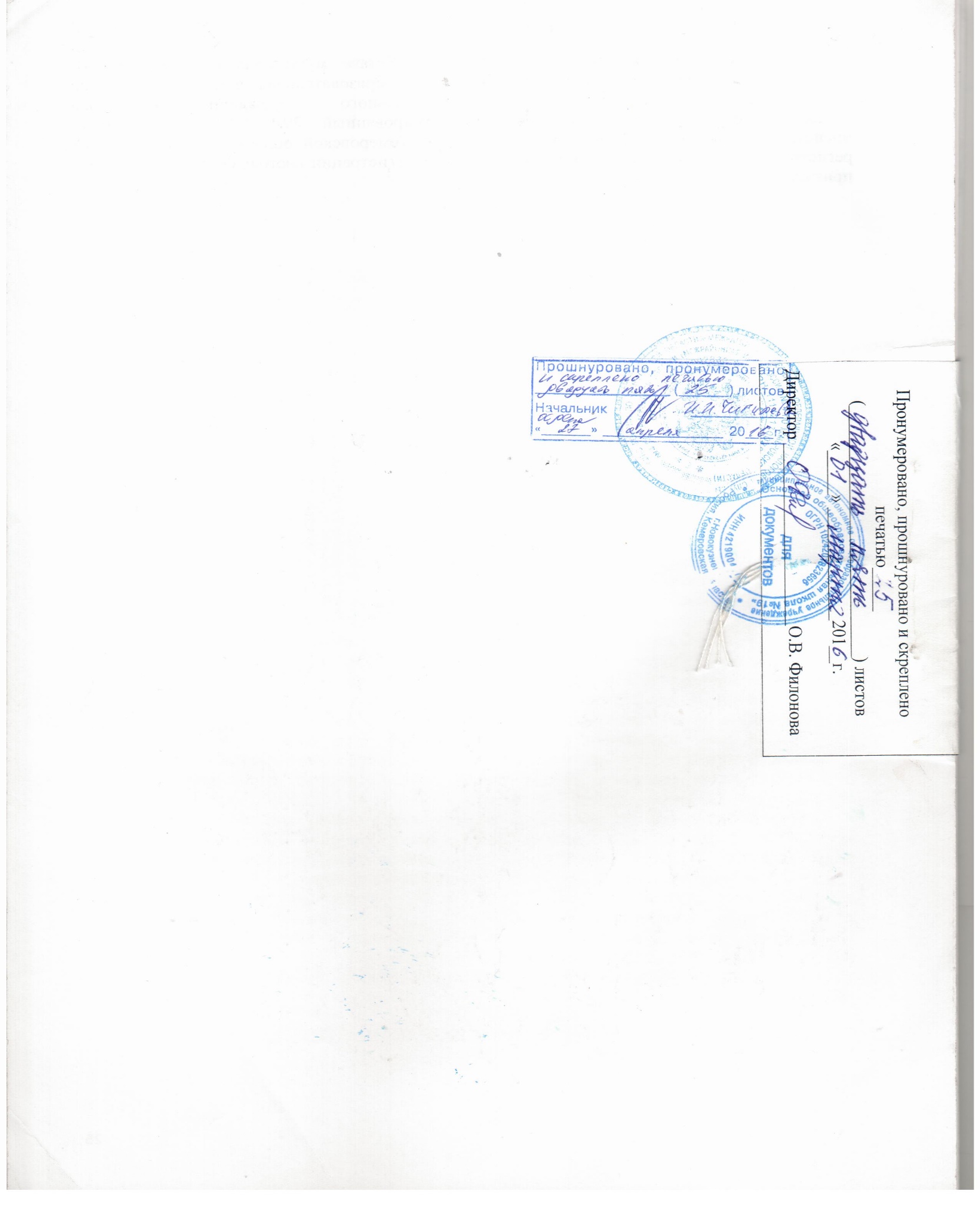 